        Universidad Juárez del Estado de Durango     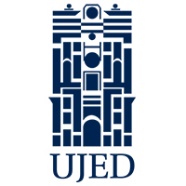 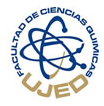 Facultad de Ciencias QuímicasGómez PalacioIndicaciones para la presentación de anteproyectosUno de los primeros puntos que debes tomar en cuenta son tres aspectos importantes como la visibilidad, la claridad y la simplicidad. Posteriormente te recomendamos:Nunca incluir en una sola diapositiva todo lo que piensas decir ya que te verías obligado a leer todo el tiempo y eso no juega a tu favor. Limita el contenido de cada dispositiva y evita los diseños complicados, trata de desarrollar un tema por diapositivaUtiliza más imágenes y gráficos que letras salvo en donde se requiera, pero no excedas de 2 párrafos por diapositiva o bien que no contenga más de 40 palabras, procura que se vean bienProcura no saturar una diapositiva con demasiadas imágenes por lo general una imagen o gráfica por diapositiva te dará el espacio suficiente para hacerla grande y visibleUtiliza letra del tamaño de 24 a 32 para el contenido y de 32 a 40 para los encabezadosPuedes utilizar palabras claves que te ayuden a desarrollar y reforzar el tema Limita el número de diapositivas contemplando que por cada una de ellas te tardarás 1 minuto aproximadamente, si el caso es que te tardas más reduce el número de ellas. Es decir, si tu tiempo de exposición es de 20 minutos contempla tener de 15 a 20 diapositivas máximo.Asegúrate de que el contenido de la diapositiva es visible hasta la parte de atrás del auditorioCuida que los tipos de letras, colores y contenido no se distorcionenElabora un estilo sencillo y consistente, es decir, no abuses del uso de mayúsculas, evita usar diferentes colores, estilos de letras para dar realce, evita el abuso de animaciones, videos o sonidos en excesoUtiliza el contraste adecuado de letra y fondo, normalmente un fondo blanco con letra negra o bien a la inversa fondos oscuros y letras claras son bastante formales.Procura que tus diapositivas tengan continuidad y que las imágenes tengan conexión con el textoAsegúrate de tener mucha precisión con la ortografía, puntuación y gramáticaRealiza una prueba con anterioridad o al menos llegar unos 15 minutos antes para poder tratar con cualquier falla.La presentación  deberá ser el anteproyecto que trabajaron con el director de tesis en el caso de que ya lo hayan elegido, de no ser así podrán presentar la tesis de licenciatura con la cual se titularon. Dicha exposición debe incluir lo siguiente:Portada (nombre del trabajo, del alumno y del director de tesis, lugar de elaboración) Introducción o antecedentes (información relevante que sustente el trabajo, referencias)Justificación (finalidad del porque se realizó este trabajo)Objetivos (general y particulares, estos últimos indicando la técnica  a usar para cumplirlo)Materiales y Métodos (diagrama de flujo, y características relevantes del modelo a utilizar)Resultados (presentación de imágenes, gráficas, tablas, con su respectivo pie de figura o tabla)Discusión (esta se puede dar junto con los resultados si se concluye cada imagen, gráfica, tabla y tiene coherencia de un dato con otro)Conclusión (claras, cortas y concisas, ligadas a los objetivos; no más de 3 renglones por cada una de ellas)Perspectivas (puntuales para dar seguimiento al trabajo)La exposición será de 20 minutos y habrá de 5 a 10 minutos para preguntas por parte del comité de selección